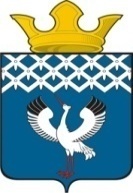 Российская ФедерацияСвердловская областьДумамуниципального образованияБайкаловского сельского поселения18-е  заседание  4-го созываПРОЕКТРЕШЕНИЕ29 ноября 2018г.                              с.Байкалово                                         № _____Об утверждении Положения об Общественной палате
муниципального образования Байкаловского сельского поселения	В соответствии с Федеральным законом от 06.10.2003 года № 131-ФЗ «Об общих принципах организации местного самоуправления в Российской Федерации», подпунктом 2 пункта 1 статьи 8 Закона Свердловской области от 19.12.2016г. № 151-ОЗ «Об общественном контроле в Свердловской области» с целью привлечения жителей, общественных объединений и иных некоммерческих организаций, представленных на территории муниципального образования, к активному участию в решении вопросов местного самоуправления, обеспечения согласования общественно значимых инициатив органов местного самоуправления муниципального образования, руководствуясь Уставом Байкаловского сельского поселения, Дума муниципального образования Байкаловского сельского поселения,	РЕШИЛА:1. Утвердить Положение об Общественной палате муниципального образования Байкаловского сельского поселения (прилагается).2. Настоящее решение опубликовать (обнародовать) в «Информационном вестнике Байкаловского сельского поселения» и на официальном сайте Думы МО Байкаловского сельского поселения: www.байкдума.рф.3. Настоящее решение вступает в силу со дня его официального опубликования.  4. Контроль за исполнением настоящего решения возложить на постоянную комиссию по соблюдению законности и вопросам местного самоуправления (Чернаков В.В.).Председатель Думы муниципального образованияБайкаловского сельского поселения      				        С.В.Кузеванова29 ноября 2018г.Глава муниципального образованияБайкаловского сельского поселения             			        Д.В.Лыжин29 ноября 2018г.УТВЕРЖДЕНОрешением Думы муниципального образования Байкаловского сельского поселенияот 29.11.2018г.   № ___ Положение
об Общественной палате муниципального образования
Байкаловского сельского поселения Глава 1. Общие положения1. Общественная палата муниципального образования Байкаловского сельского поселения	1. Общественная палата муниципального образования Байкаловского сельского поселения (далее - Общественная палата) обеспечивает взаимодействие граждан Российской Федерации, проживающих на территории муниципального образования Байкаловского сельского поселения (далее - граждане), и некоммерческих организаций, созданных для представления и защиты прав и законных интересов профессиональных и социальных групп, осуществляющих деятельность на территории муниципального образования Байкаловского сельского поселения (далее - некоммерческие организации), с  органами местного самоуправления муниципального образования, расположенными на территории муниципального образования (далее - органы местного самоуправления), в целях учета потребностей и интересов граждан, защиты прав и свобод граждан, прав и законных интересов некоммерческих организаций при формировании и реализации государственной политики в целях осуществления общественного контроля за деятельностью  органов местного самоуправления, государственных и муниципальных организаций, иных организаций, осуществляющих в соответствии с федеральными законами отдельные публичные полномочия на  территории муниципального образования Байкаловского сельского поселения.	2. Общественная палата формируется на основе добровольного участия в ее деятельности граждан и некоммерческих организаций. Общественная палата не является юридическим лицом.	3. Местонахождение Общественной палаты – с. Байкалово Свердловской области.2. Задачи Общественной палаты	1. Общественная палата призвана обеспечить согласование общественно значимых интересов граждан, некоммерческих организаций  и органов местного самоуправления для решения наиболее важных вопросов экономического и социального развития муниципального образования Байкаловского сельского поселения, защиты прав и свобод граждан, развития демократических институтов путем:	1) привлечения граждан и некоммерческих организаций;	2) выдвижения и поддержки гражданских инициатив, направленных на реализацию конституционных прав, свобод и законных интересов граждан, прав и законных интересов некоммерческих организаций;	3) выработки рекомендаций органам местного самоуправления при определении приоритетов в сфере поддержки некоммерческих организаций, деятельность которых направлена на развитие гражданского общества в муниципальном образовании;	4) взаимодействия с Общественной палатой муниципального образования Байкаловский муниципальный район;	5) оказания информационной, методической и иной поддержки некоммерческим организациям, деятельность которых направлена на развитие гражданского общества в муниципальном образовании Байкаловского сельского поселения;	6) проведения общественной, в том числе антикоррупционной экспертизы, анализа и общественной оценки издаваемых нормативных правовых актов и проектов нормативных правовых актов органов местного самоуправления муниципального образования Байкаловского сельского поселения и принимаемых решений, в формах, предусмотренных федеральными законами;	7) осуществления общественного контроля за деятельностью муниципального образования Байкаловского сельского поселения и иных организаций, осуществляющих в соответствии с федеральными законами отдельные публичные полномочия.3. Правовая основа деятельности Общественной палаты	1. Общественная палата осуществляет свою деятельность на основе Конституции Российской Федерации, федеральных конституционных законов, федеральных законов, иных нормативных правовых актов Российской Федерации, Свердловской области, Устава муниципального образования Байкаловского сельского поселения, настоящего Положения и иных нормативных правовых актов муниципального образования Байкаловского сельского поселения.4. Регламент общественной палаты и кодекс этики членов Общественной палаты	1. Общественная палата утверждает Регламент Общественной палаты.	2. Регламентом Общественной палаты устанавливаются:	1) порядок участия членов Общественной палаты в ее деятельности;	2) сроки и порядок проведения заседаний Общественной палаты;	3) состав, полномочия и порядок деятельности совета Общественной палаты;	4) полномочия и порядок деятельности председателя Общественной палаты и заместителя председателя Общественной палаты;	5) порядок формирования и деятельности комиссий и рабочих групп Общественной палаты, а также порядок избрания и полномочия их руководителей;	6) порядок прекращения и приостановления полномочий членов Общественной палаты;	7) формы и порядок принятия решений Общественной палаты;	8) порядок привлечения к работе Общественной палаты граждан, а также некоммерческих организаций, представители которых не вошли в ее состав, и формы их взаимодействия с Общественной палатой;	9) иные вопросы внутренней организации и порядка деятельности Общественной палаты.	3. Изменения в Регламент Общественной палаты утверждаются решением Общественной палаты по представлению совета Общественной палаты или по инициативе не менее чем одной трети членов Общественной палаты.	4. Совет Общественной палаты разрабатывает и представляет на утверждение Общественной палаты Кодекс этики членов Общественной палаты. Выполнение требований, предусмотренных Кодексом этики членов Общественной палаты, является обязательным для членов Общественной палаты.Глава 2. Состав, порядок формирования и структура Общественной палаты5. Состав Общественной палаты	1. Общественная палата состоит из 9 членов.	2. Три члена Общественной палаты утверждаются Главой муниципального образования Байкаловского сельского поселения по представлению  общественных объединений и некоммерческих организаций, созданных в соответствии с законодательством Российской Федерации, зарегистрированных и осуществляющих свою деятельность на территории муниципального образования Байкаловского сельского поселения.	3. Три члена Общественной палаты утверждаются Думой муниципального образования Байкаловского сельского поселения по инициативе граждан, постоянно проживающих в муниципальном образовании Байкаловского сельского поселения, достигших возраста 18 лет и имеющих особые заслуги перед муниципальным образованием Байкаловского сельского поселения, пользующихся признанием и уважением среди населения.	4. Три члена Общественной палаты определяются членами Общественной палаты, утвержденными Главой муниципального образования Байкаловского сельского поселения, и членами Общественной палаты, утвержденными Думой муниципального образования Байкаловского сельского поселения, из числа граждан, заявивших о своем желании войти в состав Общественной палаты в порядке, предусмотренном настоящим Положением.	5. Общественная палата является правомочной, если в ее состав вошло более трех четвертых от числа членов Общественной палаты, установленного в пункте 1  настоящей статьи.	6. Срок полномочий членов Общественной палаты составляет три года и исчисляется со дня первого заседания Общественной палаты нового состава. Со дня первого заседания Общественной палаты нового состава полномочия членов Общественной палаты действующего состава прекращаются.6. Порядок формирования Общественной палаты	1. Глава муниципального образования Байкаловского сельского поселения, за три месяца до истечения срока полномочий членов Общественной палаты, инициирует процедуру формирования нового состава Общественной палаты.	2. Организационный отдел Администрации муниципального образования Байкаловского сельского поселения не позднее, чем за три месяца до истечения срока полномочий членов Общественной палаты действующего состава размещает на официальном сайте Администрации муниципального образования в информационно-телекоммуникационной сети «Интернет» и в Информационном вестнике Байкаловского сельского поселения объявление о начале процедуры формирования Общественной палаты, а также направляет информационные письма в общественные объединения и некоммерческие организации о начале подачи документов от потенциальных кандидатов в состав формируемой Общественной палаты.	3. Правом выдвижения кандидатов в члены Общественной палаты, кроме непосредственно самих граждан обладают: общественные объединения и иные некоммерческие организации.	Не допускаются к выдвижению кандидаты в члены Общественной палаты от политических партий.	4. К выдвижению кандидатов в члены Общественной палаты не допускаются некоммерческие организации, которые в соответствии с Федеральным законом "Об Общественной палате Российской Федерации" не могут выдвигать кандидатов в члены Общественной палаты Российской Федерации.	Выдвижение кандидатов в члены Общественной палаты некоммерческими организациями осуществляется по решению их коллегиальных органов, обладающих соответствующими полномочиями в силу закона или в соответствии с уставами этих организаций, а при отсутствии коллегиальных органов - по решению иных органов, обладающих в силу закона или в соответствии с уставами этих организаций правом выступать от имени этих организаций.	Каждая организация, деятельность которой в сфере представления и защиты прав и законных интересов профессиональных и социальных групп составляет не менее трех лет, вправе предложить одного кандидата из числа граждан, которые имеют место жительства на территории муниципального образования Байкаловского сельского поселения.	5. Заявка кандидата в состав Общественной палаты должна включать следующий пакет документов:	5.1. При выдвижении кандидата от некоммерческих организаций:	1) решение некоммерческой организации о выдвижении кандидата в члены Общественной палаты;	2) копия свидетельства о государственной регистрации некоммерческой организации, заверенная ее руководителем;	3) копии учредительных документов некоммерческой организации, заверенные ее руководителем;	4) информация о кандидате в члены Общественной палаты;	5) копия документа, удостоверяющего личность кандидата в члены Общественной палаты;	6) заявление гражданина о согласии на выдвижение его кандидатом в члены Общественной палаты;	7) согласие кандидата на обработку его персональных данных в письменной форме.	5.2. При самовыдвижении:	- письмо о рассмотрении кандидатуры для включения в состав Общественной палаты,	- биографическая справка со сведениями о трудовой и общественной деятельности кандидата,	- письменное согласие на размещение представленных сведений о кандидате на официальном сайте Администрации муниципального образования Байкаловского сельского поселения.	6. Прием документов в члены Общественной палаты осуществляется в течение 15 дней со дня размещения на официальном сайте Администрации объявления о формировании Общественной палаты.	7. Специалист Администрации муниципального образования Байкаловского сельского поселения регистрирует поступившие заявления кандидатов в члены Общественной палаты в день их поступления, формирует базу данных кандидатов в члены Общественной палаты на основе поданных заявок.	8. После истечения срока приема документов, Глава муниципального образования Байкаловского сельского поселения рассматривает все заявления кандидатов в члены Общественной палаты на предмет соответствия требованиям, предъявляемым к членам Общественной палаты, проводит отбор кандидатов и утверждает три члена Общественной палаты.	9. Дума муниципального образования Байкаловского сельского поселения на ближайшем заседании после истечения срока приема документов рассматривает поданные заявления граждан о включении их в состав общественной палаты, с приложением документов, оформленных в соответствии с подпунктом 5.2 пункта 5 настоящего раздела, проводит отбор кандидатов и утверждает трех членов Общественной палаты.	10. Копии решения Думы муниципального образования Байкаловского сельского поселения и постановления Администрации муниципального образования Байкаловского сельского поселения об утверждении членов Общественной палаты в течение пяти рабочих дней после принятия, направляются в адрес кандидатов, которые были включены в состав Общественной палаты.	11. Члены Общественной палаты, утвержденные Главой муниципального образования Байкаловского сельского поселения и Думой муниципального образования Байкаловского сельского поселения, в течение одного месяца со дня их утверждения определяют состав остальных трех членов Общественной палаты.	Решение об избрании оформляется протокольно, протокол заседания подписывается председательствующим.	12. Первое заседание Общественной палаты, образованной в правомочном составе, в соответствии с настоящим Положением должно быть проведено не позднее чем через десять дней со дня истечения срока полномочий членов Общественной палаты действующего состава.	13. В случае если полный состав Общественной палаты не будет сформирован в порядке, установленном настоящим Положением, либо в случае досрочного прекращения полномочий хотя бы одного члена Общественной палаты, новые члены Общественной палаты вводятся в ее состав в следующем порядке:	1) в течение одного месяца со дня наступления обстоятельств, предусмотренных в абзаце первом настоящего пункта, Глава муниципального образования Байкаловского сельского поселения размещает на официальном сайте администрации муниципального образования Байкаловского сельского поселения в информационно-телекоммуникационной сети «Интернет» информацию о наличии вакантных мест членов Общественной палаты, в том числе информацию о сроках представления документов, указанных в пункте 5 настоящего раздела;	2) решения о приеме граждан в члены Общественной палаты принимаются в порядке, предусмотренном в пунктах 6 - 9 настоящего раздела, при этом:	если вакантными являются места членов Общественной палаты, утверждаемых Главой муниципального образования Байкаловского сельского поселения или Думой муниципального образования Байкаловского сельского поселения, решения об утверждении граждан членами Общественной палаты принимают соответственно Глава муниципального образования Байкаловского сельского поселения  или Дума муниципального образования Байкаловского сельского поселения;	если вакантными являются места членов Общественной палаты, определенных членами Общественной палаты, утвержденными Главой муниципального образования Байкаловского сельского поселения и Думой муниципального образования Байкаловского сельского поселения, решения о приеме граждан в члены Общественной палаты принимает Общественная палата на своих заседаниях.7. Структура Общественной палаты	1. Органами Общественной палаты являются:	1) совет Общественной палаты;	2) председатель Общественной палаты;	3) комиссии Общественной палаты.	2. К исключительной компетенции Общественной палаты относится решение следующих вопросов:	1) утверждение Регламента Общественной палаты и внесение в него изменений;	2) избрание председателя Общественной палаты и заместителя председателя Общественной палаты;	3) утверждение количества комиссий и рабочих групп Общественной палаты, их наименований и определение направлений их деятельности;	4) избрание председателей комиссий Общественной палаты и их заместителей.	3. Общественная палата в соответствии с Федеральным законом в период своей работы вправе рассматривать и принимать решения по вопросам, входящим в компетенцию совета Общественной палаты.	4. Вопросы, указанные в подпунктах 2 - 4 пункта 2 настоящей статьи, должны быть рассмотрены на первом заседании Общественной палаты, образованной в правомочном составе.	5. В совет Общественной палаты входят председатель Общественной палаты, заместитель председателя Общественной палаты, председатели комиссий Общественной палаты, член Общественной палаты.	Совет Общественной палаты является постоянно действующим органом. Председателем совета Общественной палаты является председатель Общественной палаты.	6. Совет Общественной палаты:	1) утверждает план работы Общественной палаты на год и вносит в него изменения;	2) принимает решение о проведении внеочередного заседания Общественной палаты;	3) определяет дату проведения и утверждает проект повестки дня заседания Общественной палаты;	4) принимает решение о привлечении к работе Общественной палаты граждан и некоммерческих организаций, представители которых не вошли в ее состав;	5) направляет запросы Общественной палаты в органы местного самоуправления, государственные и муниципальные организации, иные организации, осуществляющие в соответствии с федеральными законами отдельные публичные полномочия на территории муниципального образования Байкаловского сельского поселения;	6) разрабатывает и представляет на утверждение Общественной палаты Кодекс этики членов Общественной палаты;	7) дает поручения председателю Общественной палаты, комиссиям Общественной палаты, председателям комиссий Общественной палаты, руководителям рабочих групп Общественной палаты;	8) вносит предложения по изменению Регламента Общественной палаты;	9) осуществляет иные полномочия в соответствии с настоящим Положением и Регламентом Общественной палаты.	7. Председатель Общественной палаты избирается из числа членов Общественной палаты открытым голосованием.	8. Председатель Общественной палаты:	1) организует работу совета Общественной палаты;	2) определяет обязанности заместителя председателя Общественной палаты по согласованию с советом Общественной палаты;	3) представляет Общественную палату в отношениях с органами местного самоуправления, некоммерческими организациями, гражданами;	4) выступает с предложением о проведении внеочередного заседания совета Общественной палаты;	5) подписывает решения, обращения и иные документы, принятые Общественной палатой, советом Общественной палаты, а также запросы Общественной палаты;	6) осуществляет общее руководство деятельностью аппарата Общественной палаты;	7) осуществляет иные полномочия в соответствии с настоящим Положением и Регламентом Общественной палаты.	9. Комиссии Общественной палаты создаются по сферам деятельности Общественной палаты. В состав комиссий Общественной палаты входят члены Общественной палаты.	10. В состав рабочих групп Общественной палаты могут входить члены Общественной палаты, представители некоммерческих организаций, другие граждане.Глава 3. Статус члена Общественной палаты8. Член Общественной палаты	1. Членом Общественной палаты может быть гражданин, достигший возраста восемнадцати лет.	2. Членами Общественной палаты не могут быть: 	1) лица, замещающие государственные должности Российской Федерации, лица, замещающие должности федеральной государственной службы, государственные должности субъектов Российской Федерации, должности государственной гражданской службы субъектов Российской Федерации, должности муниципальной службы, а также лица, замещающие муниципальные должности;	2) лица, признанные на основании решения суда недееспособными или ограниченно дееспособными;	3) лица, имеющие непогашенную или неснятую судимость;	4) лица, имеющие гражданство другого государства (других государств), вид на жительство или иной документ, подтверждающий право на постоянное проживание гражданина Российской Федерации на территории иностранного государства;	5) лица, членство которых в Общественной палате ранее было прекращено вследствие грубого нарушения им Кодекса этики членов Общественной палаты.  В этом случае запрет на членство в Общественной палате относится только к работе Общественной палаты следующего состава.	3. Члены Общественной палаты осуществляют свою деятельность на общественных началах.	4. Член Общественной палаты приостанавливает членство в политической партии на срок осуществления своих полномочий.	5. Объединение членов Общественной палаты по принципу национальной, религиозной, региональной или партийной принадлежности не допускается.	6. Члены Общественной палаты принимают личное участие в заседаниях Общественной палаты, совета, комиссий и рабочих групп Общественной палаты.	7. Члены Общественной палаты при осуществлении своих полномочий не связаны решениями некоммерческих организаций.	Члены Общественной палаты вправе свободно высказывать свое мнение по любому вопросу деятельности Общественной палаты, совета, комиссий и рабочих групп Общественной палаты.	8. Отзыв члена Общественной палаты не допускается.	9. Член Общественной палаты имеет удостоверение члена Общественной палаты, являющееся документом, подтверждающим его полномочия. Удостоверение члена Общественной палаты выдается на срок полномочий члена Общественной палаты.	Форма удостоверения члена Общественной палаты утверждается Общественной палатой.9. Прекращение и приостановление полномочий членов Общественной палаты	1.Полномочия члена Общественной палаты прекращаются в порядке, предусмотренном Регламентом Общественной палаты, в случае:	1) истечения срока его полномочий;	2) подачи им заявления о выходе из состава Общественной палаты;	3) неспособности его в течение длительного времени по состоянию здоровья участвовать в работе Общественной палаты;	4) грубого нарушения им Кодекса этики членов Общественной палаты - по решению не менее двух третей установленного числа членов Общественной палаты, принятому на заседании Общественной палаты;	5) смерти члена Общественной палаты;	6) систематического в соответствии с Регламентом Общественной палаты неучастия без уважительных причин в заседаниях Общественной палаты, работе ее органов;	7) выявления обстоятельств, не совместимых в соответствии с частью 2 статьи 8 настоящего Положения со статусом члена Общественной палаты;	8) если по истечении тридцати дней со дня первого заседания Общественной палаты член Общественной палаты не выполнил требование, предусмотренное частью 4 статьи 8 настоящего Положения.	2. Полномочия члена Общественной палаты приостанавливаются в порядке, предусмотренном Регламентом Общественной палаты, в случае:	1) предъявления ему в порядке, установленном уголовно-процессуальным законодательством Российской Федерации, обвинения в совершении преступления;	2) назначения ему административного наказания в виде административного ареста;	3) регистрации его в качестве кандидата на должность Президента Российской Федерации, кандидата в депутаты законодательного (представительного) органа государственной власти, кандидата на должность высшего должностного лица субъекта Российской Федерации (руководителя высшего исполнительного органа государственной власти субъекта Российской Федерации), кандидата на замещение муниципальной должности, доверенного лица или уполномоченного представителя кандидата (избирательного объединения).Глава 4. Организация деятельности Общественной палаты10. Права Общественной палаты	1. В целях реализации задач, возложенных на Общественную палату, Общественная палата вправе:	1) осуществлять в соответствии с Федеральным законом «Об основах общественного контроля в Российской Федерации», Законом Свердловской области «Об общественном контроле в Свердловской области» и иными нормативными правовыми актами общественный контроль за деятельностью  органов местного самоуправления, государственных и муниципальных организаций, иных организаций, осуществляющих в соответствии с федеральными законами отдельные публичные полномочия на территории муниципального образования Байкаловского сельского поселения;	2) проводить гражданские форумы, слушания, круглые столы и иные мероприятия по общественно важным проблемам в порядке, установленном Регламентом Общественной палаты;	3) приглашать руководителей  органов местного самоуправления и иных лиц на заседания Общественной палаты;	4) направлять в соответствии с Регламентом Общественной палаты членов Общественной палаты, уполномоченных советом Общественной палаты, для участия в заседаниях Думы муниципального образования Байкаловского сельского поселения, работе комитетов и комиссий Думы муниципального образования Байкаловского сельского поселения, заседаниях органов местного самоуправления муниципального образования Байкаловского сельского поселения;	5) направлять запросы Общественной палаты (в период между заседаниями Общественной палаты запросы от имени Общественной палаты направляются по решению совета Общественной палаты);	6) оказывать некоммерческим организациям, деятельность которых направлена на развитие гражданского общества в муниципальном образовании Байкаловского сельского поселения, содействие в обеспечении их методическими материалами;	7) привлекать в соответствии с Регламентом Общественной палаты экспертов.	2. Общественная палата имеет также иные права, установленные федеральными законами, законами Свердловской области.11. Основные формы деятельности Общественной палаты	1. Основными формами деятельности Общественной палаты являются заседания Общественной палаты, заседания совета Общественной палаты, заседания комиссий и рабочих групп Общественной палаты.	Первое заседание Общественной палаты нового состава созывается Главой муниципального образования Байкаловского сельского поселения и открывается старейшим членом Общественной палаты.	Заседания Общественной палаты проводятся в соответствии с планом работы Общественной палаты, но не реже одного раза в четыре месяца. Заседания совета, комиссий и рабочих групп Общественной палаты проводятся по мере необходимости.	Заседание Общественной палаты считается правомочным, если на нем присутствует более половины установленного числа членов Общественной палаты.	2. Общественная палата формирует общественные советы по проведению независимой оценки качества условий оказания услуг организациями в сфере культуры, охраны здоровья, образования, социального обслуживания.	3. Вопросы организации деятельности Общественной палаты в части, не урегулированной федеральными законами, законами Свердловской области, настоящим Положением, определяются Регламентом Общественной палаты.12. Решения Общественной палаты	1. Решения Общественной палаты принимаются в форме заключений, предложений и обращений и носят рекомендательный характер.	2. Решения Общественной палаты по вопросам ее деятельности принимаются на заседаниях Общественной палаты и заседаниях совета Общественной палаты в порядке, установленном  Регламентом Общественной палаты.	3. Решения Общественной палаты доводятся до сведения всех заинтересованных лиц.13. Участие членов Общественной палаты в заседаниях Думы муниципального образования Байкаловского сельского поселения, работе комитетов и комиссий Думы муниципального образования Байкаловского сельского поселения, заседаниях органов местного самоуправления муниципального образования Байкаловского сельского поселения	1. Общественная палата вправе обращаться к председателю Думы муниципального образования Байкаловского сельского поселения, Главе муниципального образования Байкаловского сельского поселения с запросом о возможности принятия членами Общественной палаты участия в заседаниях Думы муниципального образования Байкаловского сельского поселения, работе комитетов и комиссий Думы муниципального образования Байкаловского сельского поселения, заседаниях органов местного самоуправления муниципального образования Байкаловского сельского поселения.	2. В заседаниях, работе комитетов и комиссий органов, указанных в пункте 1 настоящей статьи, могут принимать участие не более двух членов Общественной палаты.	3. При рассмотрении решений, принятых Общественной палатой, советом Общественной палаты, а также запросов Общественной палаты на заседаниях Думы муниципального образования Байкаловского сельского поселения, работе комитетов и комиссий Думы муниципального образования Байкаловского сельского поселения, заседаниях органов местного самоуправления муниципального образования Байкаловского сельского поселения на эти заседания приглашаются члены Общественной палаты, направленные Общественной палатой.14. Предоставление информации Общественной палате	1. Общественная палата вправе направлять в органы местного самоуправления, государственные и муниципальные организации, иные организации, осуществляющие в соответствии с федеральными законами отдельные публичные полномочия на территории муниципального образования Байкаловского сельского поселения, и их должностным лицам запросы по вопросам, входящим в компетенцию указанных органов и организаций. Запросы Общественной палаты должны соответствовать ее целям и задачам, указанным в статье 2 настоящего Положения.	2. Органы местного самоуправления и их должностные лица, которым направлены запросы Общественной палаты, обязаны проинформировать Общественную палату о результатах рассмотрения соответствующего запроса в течение 30 дней со дня его регистрации, а также предоставить необходимые ей для исполнения своих полномочий сведения, в том числе документы и материалы, за исключением сведений, которые составляют государственную и иную охраняемую федеральным законом тайну. В исключительных случаях руководитель органа местного самоуправления либо уполномоченное на то должностное лицо вправе продлить срок рассмотрения указанного запроса не более чем на 30 дней, уведомив об этом Общественную палату.	3. Ответ на запрос Общественной палаты должен быть подписан должностным лицом, которому направлен запрос, либо лицом, исполняющим его обязанности.15. Информирование о деятельности Общественной палаты	1. Для информационного обеспечения деятельности Общественной палаты и обеспечения доступа граждан и организаций к информации о деятельности Общественной палаты создается подраздел «Общественная палата» на официальном сайте Администрации муниципального образования в информационно-телекоммуникационной сети «Интернет».	2. Общественная палата ежегодно подготавливает и публикует в Информационном вестнике Байкаловского сельского поселения доклад о состоянии и развитии гражданского общества в муниципальном образовании Байкаловского сельского поселения.16. Обеспечение деятельности общественной палаты и содействие членам Общественной палаты	1. Организационно-методическое и техническое обеспечение деятельности Общественной палаты осуществляет Администрация муниципального образования Байкаловского сельского поселения в пределах средств, предусмотренных на указанные цели в бюджете муниципального образования Байкаловского сельского поселения на текущий год.	2. Органы местного самоуправления, их должностные лица обязаны оказывать содействие членам Общественной палаты в исполнении ими своих полномочий.